To inform/to teachInteractive negotiationRecitationDebate and persuasionBuilding understandingEntertainment and expression.Year/Term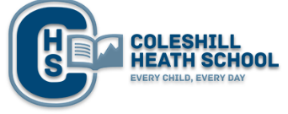 AutumnSpringSummerReceptionChristmas NativityDeveloping friendshipsScience-Discussion based on growth of plants.Literacy-Questions for an Author-March 2020Knowledge and understanding of the world. Recount-linked to trip or visit.Yr 1Geography/Art Mini presentation Paired and individual their ideas for their own playground design: Christmas NativityTopic-News report presentation on visit of Dinosaur visit.Recite a poem for an audience.GeographyWeather report Topic-Interview-Visit to an OAP home and ask questions about toys and games.Yr 2Debate: Introduce a new law, discuss the pros and cons and decide whether the law should be passed. Pairs. British valuesOrally retell the story of the Gunpowder plot in groups. HistoryChristmas NativityDT focus: Castles formal presentation explaining their design and choice of materials etc.D and TCookery Show-children create their own programmeYr 3Art/DTProviding feedback to others regarding their sculptures.Christmas NativityHistory.Retelling of Greek Myth.Debate:The Greek Gods-heroes or villains?GeographySharing knowledge to the whole class about the effects of extreme weather on homes and communities.Yr 4HistoryPresentation to parents based on research linked to the Romans HistoryPoetry performance-Perform to year 6.Geography.Documentary-audio to accompany a powerpoint about saving the planet from plastic pollution.Horrible histories: Documentary on mummification.Yr 5Hist/Geog Presentation to parents about learning for the term to parents. Interview with an author-Class inspireHistoryTour guide for Warwick castle.Debate-Mock trial for Henry/ AnneHistoryWhy should people visit Mexico? Tourism campaign.Audio or video-role play/Interview/Yr 6Geography/LiteracyDebate about famous explorers based on their research. GeogInterview-skype interview with Antarctic explorer.Interview and actual explorer.HistoryStructured discussion: Why should we care about the poor?Interview possibly Banardos-charity.Link with an assembly.Dragon’s den –pitch inventionsHistoryDocumentary or formal presentation on WW2-ideology of a leader.Is it wrong to stand up for what you believe in-debate.Leavers performance